Välkommen!Till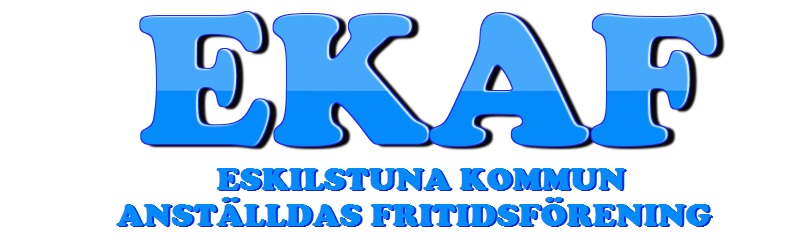 ÅRSMÖTE 13 mars 2018Till verksamhetsberättelsen 2017Först och främst ett stort tack till Tina Mellqvist som är spindeln i nätet och ser till att allt fungerar samt styrelsen som aktivt deltagit under året. Utan ert engagemang är det inte möjligt att erbjuda så många aktiviteter.Ett stort tack till alla som gör det möjligt för våra medlemmar att delta i de aktiviteter som vår verksamhet erbjuder. Ni är många som gör att det blir variation på verksamheten och god gemenskap inom föreningen. Tack till engagemanget från Sektionsledare, Hälsoinspiratörer, Kontaktpersoner, och Samarbetspartners.Medlemsantalet är fortsatt stabilt. Några går i pension och nya tillkommer. Utbudet växer ständigt och utvecklas vilket är faktorer som påverkar oss under åren. Vi har också utökat våra kontakter med andra fritidsföreningar både i och utanför kommunen.Föreningens mål är att främja medlemmarnas fysiska och psykiska utveckling genom att:

*Stimulera till en aktiv fritid*Öka trivseln och arbetsglädjen*Inspirera medarbetarna att aktivera sig*Bidra till en vi-känsla bland medarbetarna*Höja attraktionsvärdet på kommunen som arbetsplats*Bidra till att medarbetarna hittar "lusten och livsglädjen"Med dessa ord vill vi från styrelsen tacka för det arbete ni lägger ner i föreningen och gör det möjligt för så många att delta i våra aktiviteter.Vi kommer att fortsätta hälsoarbetet under 2018, med nya och gamla aktiviteter där EKAF kommer att vara en naturlig samarbetspartner.		     Eeva Lengstrand   Ordförande 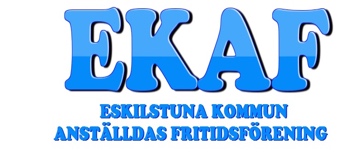 Information till verksamhetsberättelsen för 2017.ÅrsmöteÅrsmötet hölls hos Eskilstuna Ölkultur den 15 mars 2017, 1 medlem deltog, utöver styrelsen. SammanträdenUnder verksamhetsåret har 11 protokollförda sammanträden hållits samt 1½ planeringsdag på Båsenberga, Vingåker den 15-16 juni samt en planerings ½-dag innan EKAF-kvällen på Comfort Bolinder Munktell den 26 oktober. 
Ekonomi
TensieInformation För att sprida information om EKAF,s utbud så har vi lagt ut information på den nya hemsidan www.ekaf.nu samt i vissa fall mailat ut information till Hälsoinspiratörerna ute på arbetsplatserna.
Vi har dessutom spridit information via vårat nya medlemsregister Cardskipper. Alla som har lagt till sig för det digitala medlemskortet får uppdateringar via appen Cardskipper. Vid årets slut har ca 65% av medlemmarna anslutit sig.Vi har även Facebook för att ytterligare sprida information om våra aktiviteter. Det har spritt sig så pass att vi nu har 744 följare även där.Ny hemsida
Den 30 januari fick vi klart med vår nya hemsida www.ekaf.nu så den kom i skarpt läge. Vi ligger alltså numer under en egen domän (inte under eskilstuna.se) men har samma verktyg, Sitevision,  så vi kan få hjälp av kommunens kommunikatörer om det blir problem. Nytt medlemsregisterDen 1 januari så körde vi igång vårt nya digitala medlemsregister Cardskipper. 
Många fördelar: digitalt så har du bara telefonen med dig så har du medlemskortet med dig, medlem ser enkelt alla samarbetspartner i telefonen, push-up notiser om nya EKAF aktiviteter direkt i telefonen, enkelt att administrera.MedlemmarUnder 2017 har medlemsantalet legat ganska stabilt, även om det fortsätter att vara stora pensionsavgångar så tillkommer ständigt nya medlemmar, 312 nya medlemmar tillkom under året. Medlemsantalet är idag (31/1 2018) 4 285 personer.AKTIVITETER 2017Prova-på aktiviteter* Vattengympa hos Hydrotrim under hela vecka 3 – ca 20-talet personer deltog under veckan* Innebandy fortsatte under hela 2017, varje  måndag – ca 12 aktiva/tillfälle* Blomsterdemo på BlomsterVerkstaden med vårtema – 15/15 personer deltog* Kransbindning på Decoflor – 13/14 personer deltog * Smink & styling kväll med Grillska gymnasiet – 2 tillfällen vår & höst – 12/12 båda tillfällena* Bodyvive hos Fitness24seven – 2 tillfällen, 8/20 & 12/20* Padle i nya PadleCenter – 11/16 personer deltog* Fotoskola Eskilsgatan – 5/8 personer deltog* Köttskolan, Lilla Saluhallen – 14/14 personer deltog* Fäktkurs hos Värjan, Eskilstuna Fäktklubb – 10 tillfällen för 700 kr, ord.pris 850 kr* Restaurang Rinman – luncherbjudande under vecka 3-10* 3 tillfällen med cykelguidning Eskilstuna-Torshälla under juli månad – ingen uppgift om antal* Visning av kommunens egna växthus i juni -  ingen uppgift om antal* Guidad visning av Parken Zoo i september – 13/20 personer deltogDessutom så var Ridning och Kreativ Workshop hos Galleri West inplanerad i November – “Finn din inre konstnär” inplanerade under 2017 men fick ställas in på grund av för få anmälda eller ingen anmäld.Föreläsningar
* Måns Möller, Eskilstuna Teater – 416 personer deltog (fullt) * Pär Johansson & Zorro (arr. Framtida assistans) – Ingen uppgift om antalKultur arrangemang* Eskilstuna-Revyn 13 januari – vi sålde 380/416 biljetter* Gainesville festival Strömsholmen 26 augusti – EKAF medlemmar fick 200 kr rabatt på 
   entrébiljetter, ingen uppgift om antal* Konsert Thåström, Stiga Sports Arena – 100 kr rabatt på entré, ingen uppgift om antalResor* 2 Bussresor till Ullared –  50/50 vi båda tillfällena* Bussresa till Mamma Mia The Party på Tyrol – 50/50 personer deltog* Bussresa till Julmarknaden på Skansen – 50/50 personer deltog * Bussresa till Tjejmilen i Stockholm – 31 personer deltog* Bussresa till TV-inspelningen av Let´s Dance i Stockholm – 50/50 personer deltog* Bussresa till visning av Stora Sundby slott – 50/50 personer deltog* Bussresa till Lerinmuseét i Karlstad – 37/50 personer deltog* Bussresa till VM-kval Sverige-Frankrike fotboll Friends Arena – 25/25 (25 från KFAST)* Bussresa till Åbergmuseét i Bålsta – 19/50 personer deltog* 3 Bussresor till Stockholm i samarbete med Tuna Trafik – 59, 35, 53/50 personer deltog vid de  
  3 tillfällena* Bil ut till Remstams trädgård i Hållsta, info om täckodling – 7 personer deltogSF BiobiljetterBiobiljetter har sålts via EKAF,s kansli. Ca 8 500 biobiljetter såldes under 2017, en minskning med ca 5 500 biljetter jämfört med året innan. En stor anledning är säkert att priset höjts flera gånger under året från 75 kr/st till nuvarande 105 kr/st. Momsen på biobiljetter höjdes även till 25% under detta år. Av dessa såldes ca 525 biljetter under EKAF-kvällen till extra reducerat pris (80 kr/st)Säsongskort Parken ZooEKAF medlemmar fick köpa säsongskort till Parken Zoo till reducerat pris, även till familjemedlemmar. Medlemmarna kunde köpa både barn och vuxenkort och i båda korten ingick zoo entré, fria åk i alla karuseller, uppträdanden söndag eftermiddagar i juli och bad i Parkenbadet. Priset för vuxen var 750 kr & för barn 630 kr. Även i år så beställdes korten direkt via mail till Parken Zoo och hämtades även ut i deras gästservice under speciella tider, 791 kort såldes till EKAF medlemmar.Paus-gympabandBeslut togs på årsmötet 2017 att vi skulle kassera paus-gympabanden eftersom det inte är några som har kassetbandspelare längre, så inga uthyrningar av dessa mer.KommungolfenI år så beslutade sektionsledaren för golfen att ställa in kommungolfen eftersom intresset har varit så dåligt de senaste åren. Så det beslöts att göra uppehåll något år för att komma tillbaka om något år.FotbollsbiljetterEKAF sålde biljetter till Eskilstuna Uniteds damallsvenska hemmamatcher för 100 kr (ord.pris 120 kr) till EKAF medlemmar + 1 anhörig under hela säsongen. Vi sålde endast 12 biljetter under säsongen 2017. Troligen så har vi sålt mycket färre biljetter i år eftersom det är numrerade platser fr o m i år och medlemmen var tvungen att boka minst 4 arbetsdagar innan match.Från i år så har EKAF medlem även kunnat köpa biljett till AFC Eskilstunas allsvenska herrlags hemmamatcher på Tunavallen. Där har vi inga uppgifter på hur många som har nyttjat förmånen men att det är betydligt många fler. Säkert med anledning av att där har medlemmen kunnat köpa sin biljett på plats endast mot uppvisande av sitt EKAF medlemskort.SpeewaybiljetterNytt för i år är att EKAF medlemmar även fått rabatt Smedernas hemmamatcher i Speedway. EKAF medlem betalade 170 kr istället för 200 kr mot uppvisande av sitt EKAF medlemskort i entrén. Dessutom rabatt på VIP läktaren för 595 kr istället för 795 kr. Ingen uppgift om antal.BowlinghallenÄven i år så har EKAF medlemmar kunnat spela bowling måndag-torsdag mot uppvisande av EKAF medlemskortet med 25% rabatt, ca 100-talet medlemmar har nyttjat förmånen under året.
BadmintonÄven i år så har styrelsen beslutat att subventionera priset på hyra av bana i badmintonhallen. Subventionen är på 25 kr på alla tider men max 3 500 kr/termin. Totalt 113 personer använde sig av denna förmån, under vårterminen så användes erbjudandet vid 68 tillfällen och under hösten vid 45 tillfällen.BangolfEskilstuna Bangolfklubb erbjöd även i år alla medlemmar att spela bangolf till rabatterat pris på sin bana i Vilsta. EKAF medlem + 1 medspelare spelade för 40 kr/person (ord.pris 60 kr). Ingen uppgift om antal personer som har använt förmånen.MigrationenVi har haft 2 utlottningar på inlämnade migrationskort under året, en i april och en i oktober, där 20 priser lottades ut per gång. 
Vi har även bytt ”Månadens val” 3 gånger under året.Årets Glädjespridare & initiativTill i år så kom inga nomineringar in för varken Årets Glädjespridare eller Årets Initiativ.Hälsoinspiratörer
En Hälsoinspiratörsträff genomfördes under 2017. Den träffen var i september och där informerades bland annat om Nya rekommendationer gällande fysisk hälsa, Vad är en hälsofrämjande aktivitet, Hälsoveckorna och 100-dagarsutmaningen, 15 personer deltog.LöneavdragMånga medlemmar väljer fortfarande att betala sina aktiviteter/inköp via löneavdrag och från och med i år så kan vi även göra löneavdrag för Kommunfastighets medlemmar. 
Löneavdrag gjordes för 858 436 kr under 2017 och då är inte medlemsavgifterna medräknade eftersom de görs per automatik via löneservice sedan 2015.Årets KAF konferens i VänersborgFem personer från styrelsen, Carina Ekström, Eeva Lengstrand, Lena Schenell, Leif Flodman och Benny Lexander, närvarade på årets konferens som var i Vänersborg i september. Bra föreläsningar och givande erfarenhetsutbyten rapporterades från konferensen.HälsoveckorUnder vecka 46 & 47 så genomfördes kommunkoncernens hälsoveckor i samarbete med EKAF. Utbudet i år var mycket mindre än tidigare år på grund av vi fick till oss uppdraget så sent. Det som erbjöds under dessa 2 veckor var gratis träning (yoga 50 kr/pass) på 12 olika ställen samt 7 föreläsningar.EKAF-kvällI år så anordnades den populära EKAF-kvällen den 26 oktober på Hotell Bolinder Munktell i Munktellsalen. Öppet hus där alla våra samarbetspartners och medlemmar var inbjudna. Erbjudandet under kvällen var att vi sålde vi biobiljetter för endast 80 kr/st (max 5 st) och lite EKAF prylar. Clijo hade som vanligt lagerutförsäljning på sina utställningsvaror. Övriga samarbetspartner hade olika former av erbjudanden i form av presentkort, tävlingar och varor till försäljning. Även i år så hade vi även en tipspromenad runt borden hos våra samarbetspartners med frågor som rörde deras verksamheter och där våra samarbetspartners bidrog med fina priser. Tyvärr så var besöksantalet mycket färre än vanligt, vilket inte minst syntes på försäljningen av biobiljetter som var nästan halverad mot tidigare år.
Å-loppetÅ-loppet, kvartsmaran gick igenom centrala Eskilstuna den 27 maj och lockade i år 16 EKAF medlemmar. Dessa fick även i år reducerat pris på anmälningsavgiften, EKAF medlem betalade 250 kr istället för 300 kr. Dianaloppet I år så deltog 22 tjejer från EKAF i tjejloppet Diana som gick den 19 augusti. EKAF och Korpen subventionerade loppet för EKAF medlemmar så de betalade 130 kr (ord.pris 250 kr).SAMARBETSPARTNERS - TRÄNING:Actic GymTräning på gym & gruppass – ca 80 årskort såldes till EKAF medlemmar under året.Actic har dessutom haft speciella erbjudanden som Öppet hus, egna hälsoveckor och extra rabatterade förmåner för EKAF medlemmar under året.BadmintonhallenRabatt vid banhyra i badmintonhallen nyttjades 143 gånger under året – 68 tillfällen vårterminen och 75 tillfällen höstterminen. Bowlinghallen
Erbjuder 25% rabatt vid bokning av bana som EKAF medlem är med och spelar på, måndag – torsdag och mot uppvisande av EKAF medlemskortet, ca 100-talet EKAF medlemmar nyttjade förmånen under året.Euphoria WellnessKlippkort på toning, yoga & mindfullness, ca 10-talet medlemmar nyttjade förmånen under året. Euphoria Wellness hade begränsat med pass under året på grund av föräldraledighet. Har sagt upp samarbetet till 2018.Fitness24sevenTräningskort på 5 olika gym i Eskilstuna/Torshälla, 17 medlemmar nyttjade förmånen.Friskis&SvettisTräningskort på gym & gruppass – totalt 313 st – varav 87 st 4 månaders kort och 226 st helårskort.Helhetssyn – Margareta RaneTräningskort på yoga nyttjades av 2 personer.HydrotrimTräningskort på Vattengympa totalt 120 st – varav 56 st vt och 64 st under ht.KorpenTräningskort på grupp pass & styrketräning/cirkelträning – 53 personer totalt, varav 26 st årskort på gympa, 11 st ½ årskort vt och 16 st ½ årskort ht samt 26 st årskort på styrketräning.Dianamilen 22 deltagareCykelorientering lades ner från Korpens sida till i år.Triangelloppet ingen deltagareDessutom gratis sommarträning ute i Vilsta.KRAFT träningTräningskort på gruppträning, 40 medlemmar köpte träningskort under året, 25 helårskort och 15 halvårskort.Ny 2017 - Member24 Ny samarbetspartner från maj månad som erbjuder gymträning på 2 ställen i Eskilstuna till reducerade priser. Fri startavgift (ord.pris 398 kr) och 199 kr/månad istället för 249 kr, 
12 medlemmar köpte träningskort under året.Nordic Wellness 
Träningskort Silver, endast gym, och under oktober månad så tillkom erbjudande om rabatt på träningskort Silver +, gym och gruppträning, 35 personer köpte träningskort under året.MunktellbadetFrån och med maj förra året så behöver EKAF medlem bara visa upp sitt medlemskort för att få 10% rabatt på entrépriset i Munktellbadet och därför har vi ingen uppgift på antal besökare.	Shuniya YogaTerminskort på yoga –totalt 27 personer nyttjade förmånen under året.Shuniya yoga har dessutom arrangerat ett flertal helgkurser & workshops som våra medlemmar har bjudits in till.
SAMARBETSPARTNERS - EGENVÅRD:Barfota Ella´s fotvårdHar under året erbjudit EKAF-medlemmar 40:- rabatt på klassisk fotvårdsbehandling, ca 10-talet EKAF medlemmar nyttjade denna förmån under året.Broströms KiropraktikHar under året erbjudit 20% rabatt på klassisk massage men samarbetet avslutades på grund av hälsoskäl i januari men togs upp igen under maj månad. Ingen uppgift om antal besökare.Eskilstuna Massage & Friskvård – Malin Dahlgren Har under året erbjudit EKAF-medlemmar 25 kr rabatt på klassisk massage. Ingen uppgift om antal besökare.Marikas FothälsaHar under året erbjudit EKAF-medlemmar 50 kr rabatt på klassisk fotvårdsbehandling, ca 30-talet EKAF medlemmar nyttjade denna förmån under året.SpakällanHar under året erbjudit EKAF-medlemmar 10% rabatt på alla behandlingar, 55 EKAF medlemmar nyttjade denna förmån under året.Uniq hudvårdHar under året erbjudit EKAF-medlemmar 10% rabatt på alla behandlingar, 66 personer nyttjade förmånen under året.AVSLUTADE SAMARBETSPARTNERS EGENVÅRD:Mariellas MuskelhjälpAvslutades i maj månad då Mariella gick i pension.SAMARBETSPARTNERS – ÖVRIGA
Aktiv Ortopedteknik Erbjuder EKAF-medlemmar 10% rabatt på alla skor.BiJas Produktions ABErbjuder EKAF-medlemmar 10 % rabatt på hela deras sortiment som är allt från badkläder, underkläder, fritidskläder till ortopediska gördlar & korsetter.BlomsterverkstadenErbjuder EKAF-medlemmar 10% rabatt på blommor, krukor & dekorationsmaterial. Ej på blomstercheckar & blommogram. Dessutom har vi haft 1 blomsterdemonstration under året med BlomsterVerkstaden.ClijoInga kampanjer under året men migrationspriser har inhandlats under året hos Clijo samt att de deltagit på EKAF kvällen med sin lager utförsäljning.Eskilstuna BangolfklubbHar under året erbjudit EKAF-medlem + 1 medspelare att spela bangolf i Vilsta för 40 kr/person (ord.pris 60 kr) under sommarmånaderna.Eskilstuna UnitedEKAF har sålt matchbiljetter till alla hemmamatcher under säsongen, EKAF medlem har fått köpa matchbiljetter för 100 kr/st, max 2 biljetter/match. AFC EskilstunaI år har vi även sålt matchbiljetter till nya herrallsvenska laget AFC Eskilstuna. EKAF medlem har fått köpa matchbiljett på plats med 50 kr rabatt mot uppvisande av sitt EKAF medlemskort.KanotCenterHar under året erbjudit EKAF-medlemmar att handla i butiken med 10% rabatt på hela sortimentet.
Ortosia Erbjuder 10% rabatt på lagerförda varor som t ex halkskydd, skoinlägg, stödstrumpor. SF-biobiljetterEKAF sålde ca 8 500 biocheckar till SF biografer under 2017, en minskning med ca 5 500 biljetter sedan året innan. Största anledningen till den minskade försäljningen är nog att momsen på biobiljetter höjts till 25% så biljetterna kostar idag 105 kr via löneavdrag och 110 kr vid kontant betalning.Verksamhetsberättelser för EKAF;s sektioner 2017
Bowling Fem personer har deltagit med 1 lag från lag Elnät i korpens seriespel under året. Inga övriga aktiviteter.Frank PetterssonFysträning Under 2017 så medlemmarna haft 13 olika träningsställen att träna på.Actic Gym – ca 80 personer köpte årskort under åretBadmintonhallen – 113 personer hyrde bana under åretBowlinghallen – ca 100 personer hyrde bana under åretEuphoria Wellness – ca 10 personer köpte klippkortFriskis&Svettis – 313 personer köpte träningskort under åretFitness24seven – 17 personer köpte träningskort under åretHelhetssyn-Margareta Rane – 2 personer köpte träningskortHydrotrim –  120 personer köpte terminskort under åretKorpen – 53 personer köpte träningskort under året
KRAFT träning – 40 personer köpte träningskort under åretMember24 – 12 personer köpte träningskort under åretNordic Wellness – 35 personer köpte träningskort Munktellbadet – ingen uppgift om antal som motionssimmade i MunktellbadetShuniya Yoga – 27 personer köpte träningskort under åretTotalt 922 deltagare i de olika aktiviteterna som vi fått svar ifrån.Siv-Britt OlssonGolfUnder det gångna så ställdes kommungolfen in på grund av lågt deltagande flera år i rad. Hoppas att suget kan komma tillbaka efter att vi har gjort något års uppehåll.	                                                                                            Marianne SödergrenInnebandy Under det gångna verksamhetsåret har vi spelat innebandy i Fristadsskolan varje måndag mellan kl 17.00-18.00. Vi har varit ca 10-12 olika personer varje pass och delat upp oss i 2 lag och spelat. Det är blandat både tjejer och killar och en väldig spridning på åldrar. Allt har fungerat bra.Benny LexanderJogging Under 2017 deltog 22 tjejer i Dianamilen, 16 personer deltog i Å-loppet samt en buss med 31 tjejer som åkte upp till Stockholm och sprang Tjejmilen den 2 september.     Ann-Britt KentRinkbandy Under säsongen 2017 har vi spelat i Korpens serie, detta år fanns bara en division. Det blev 9 matcher och vi slutade 9:a i tabellen. Säsongen varade mellan 161120 -170226.
Vi har tränat 1 timme varje onsdagsmorgon under januari – mars och från slutet av augusti – december i ishallen.
Utgifter under året består av anmälningsavgift till Korpen, hyra av träningstiden samt några klubbor, 40% av anmälningsavgift och ishyra har betalas av deltagarna själva som en egenavgift.Dagordningför Eskilstuna Kommun Anställdas Fritidsförenings Årsmöte 2018-03-13Mötets öppnande.Mötet behöriga utlysande.Val av ordförande för årsmötet.Val av sekreterare för årsmötet.Val av två justeringsmän att jämte mötesordförande justera protokollet.Verksamhetsberättelsen.Revisionsberättelsen.Fråga för ansvarsfrihet för styrelsen för den tid revisionen avser.Val av.Ordförande för en tid av ett årSex ledamöter för en tid av två årSektionsledareTvå revisorer för en tid av ett årValberedning för nästkommande årsmöteFastställande av medlemsavgiften för 2018 och 2019.Styrelsearvoden för 2018Övriga anmälda frågorMötets avslutande.